Opis przedmiotu zamówieniaPrzedmiot zamówienia:Opracowanie dokumentacji projektowo-kosztorysowej na realizację budowy sieci kanalizacji sanitarnej w ul. Kasprowicza w Nowym TarguUzyskanie wymaganych obowiązującymi przepisami decyzji, pozwoleń, uzgodnień, opinii, badań oraz innych prac niezbędnych do prawidłowego wykonania dokumentacji projektowejPełnienie nadzoru autorskiego w trakcie wykonywania prac budowalnych na podstawie sporządzonego projektuDane podstawowe:„Wytyczne projektowania i wykonawstwa – warunki, standardy, wymagania – Część I, Sieci wodociągowe i kanalizacyjne” MZWiK sp. z o.o., Nowy Targ, lipiec 2020 r. – zał. nr 2Na etapie sporządzania dokumentacji projektowej niezbędna wizja w terenie.Zakres rzeczowy zadania:Projektowany kanał ma umożliwić przyłączenie do istniejącej sieci kanalizacji sanitarnej nieruchomości położonych przy ul. Kasprowicza na działkach ew. nr 10056, 10055, 10054, 10053, 10052Kanał należy wpiąć do istniejącej sieci kanalizacji sanitarnej na os. Skarpa – studzienka o  rzędnych 600,43/598,76Trasa kanału powinna przebiegać po działkach nr ew. 10021, 10051, 19437/6 położonych w obszarze objętym Miejscowym Planem Zagospodarowania Przestrzennego NOWY TARG 33 (ZAJEZDNIA)Orientacyjna długość  trasy projektowanego kanału – około 150 mZakres prac obejmuje obszar zaznaczony na poniższej mapce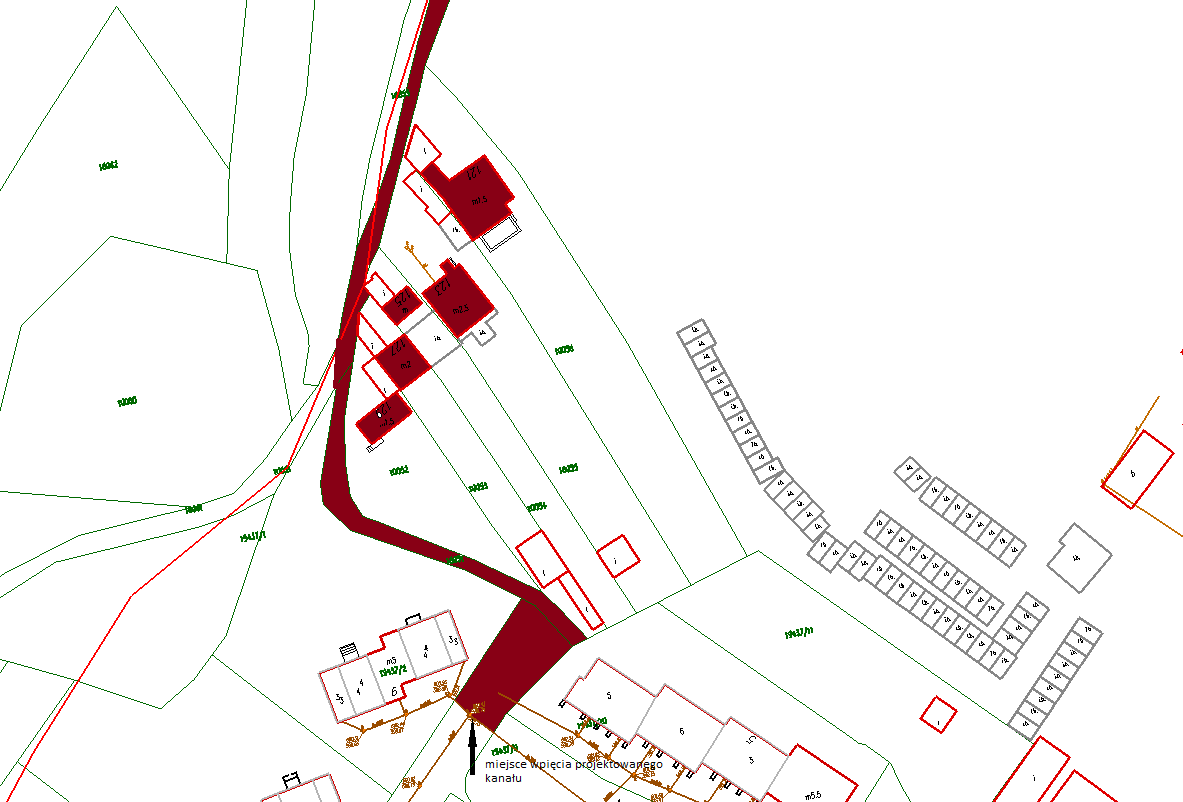 Działki przeznaczone pod inwestycje położone są w terenach dróg publicznych klasy dojazdowejCzęść działki nr ew. 10021 położona jest w granicach obszaru szczególnego zagrożenia powodzią (Q1%) i (Q10%) oraz w granicach obszaru zagrożenia powodzią (0,2%)Ze względu na ukształtowanie terenu należy zaprojektować kanał grawitacyjno – ciśnieniowy wraz z odejściami kanalizacyjnymi do 5 zabudowanych nieruchomości (dz. nr ew. 10052, 10053, 10054, 10055, 10056)Należy zaprojektować najazdową przepompownię ścieków zgodnie z obowiązującymi wytycznymi projektowania MZWiK w Nowym Targu sp. z o.o. pn. „Wytyczne projektowania - warunki, standardy, wymagania cz. II – Hydrofornie, pompownie ścieków” wraz z dokumentacją przyłącza energetycznego.Należy uzyskać warunki przyłączenia do sieci energetycznej oraz uzgodnić dokumentacje przyłączenia do sieci energetycznej.Opracowanie projektu sterowania i monitoringu wraz z niezbędnymi urządzeniami pomiarowymi, zabezpieczającymi i sterowniczymi zgodnie z wytycznymi projektowania MZWiK w Nowym Targu sp. z o.o. pn. „Wytyczne projektowania - warunki, standardy, wymagania cz. IV Pompownie ścieków - Systemy sterowania i monitoringu”.System sterowania i monitoringu przepompowni powinien odpowiadać systemowi eksploatowanemu w MZWiK Nowy Trag sp. z o.o.Szczegółowe parametry zostaną określone w warunkach technicznych do projektowania. Materiały wyjściowe, które należy pozyskać lub opracować we własnym zakresie: Mapa do celów projektowych w wersji elektronicznej (format *dwg) oraz wersji papierowej,Wypisy z rejestru gruntów w celu ustalenia stanu prawnego nieruchomości objętych pracami projektowymiPisemne uzgodnienia z właścicielami działek dotyczących lokalizacji projektowanych sieci 
z odejściami oraz uzyskanie zgód na wejście w teren działek w celu wykonania robót budowlanych. Załącznik do zgody - kserokopia projektu z przebiegiem trasy kanału zatwierdzona czytelnym podpisem właściciela nieruchomościOpinia geotechniczna oraz dokumentacja z badań podłoża gruntowego w zakresie zgodnym z Rozporządzeniem Ministra Transportu, Budownictwa i Gospodarki Morskiej w sprawie ustalenia geotechnicznych warunków posadowienia obiektów budowlanych z dnia 25.04.2012 r. (Dz. U. z 2012 r. poz. 463)Szczegółowe warunki techniczne do projektowania sieci,Opracowania niezbędne do wykonania zamówienia wynikające z wymagań jednostek opiniujących i uzgadniających,Decyzja od zarządcy drogi zezwalająca na umieszczenie w pasie drogowym urządzenia niezwiązanego z drogą oraz określająca warunki odtworzenia nawierzchniSzczegółowe rozwiązania przekraczania przeszkód terenowych: istniejącego uzbrojenia terenu, ciągów komunikacyjnych, zagospodarowania terenu przepompowni itp.Protokół uzgodnień z narady koordynacyjnej organizowanej przez Starostę Nowotarskiego zgodnie z ustawą z dnia 17 maja 1989 r. Prawo geodezyjne i kartograficzne (Dz.U. z 2021 r. poz. 1990 ze zm.)Wymagania ogólne:Dokumentacja projektowa powinna być opracowana w sposób umożliwiający uzyskanie pozwolenia na budowę/zgłoszenia budowy z projektem zgodnie z obowiązującym prawem budowlanym oraz przeprowadzenie postępowania o udzielenie zamówienia na wykonanie robót budowlanychPrzed wystąpieniem o uzyskanie decyzji, uzgodnień, opinii itp. na mocy udzielonego pełnomocnictwa należy wcześniej uzyskać zgodę/akceptacje ZamawiającegoW celu umożliwienia dokonania stosownych uzgodnień oraz uzyskania w imieniu i na rzecz Zamawiającego stosownych decyzji, zezwoleń, pozwoleń Zamawiający udzieli Projektantowi niezbędnych pełnomocnictw. Pełnomocnictwo nie będzie obejmowało złożenia wniosku dot. zgłoszenia budowy kanału oraz oświadczenia o posiadanym prawie do dysponowania nieruchomością na cele budowlane,Przed złożeniem projektu do uzgodnienia z innymi instytucjami i gestorami sieci, przebiegi projektowanych tras przewodów (tzw. „koncepcja trasy”) przedstawione na mapie do celów projektowych należy uzgodnić z MZWiK w Nowym Targu sp. z o.o.Projekt musi być wykonany przez projektantów posiadających odpowiednie uprawnienia;Dokumentacje należy przygotować zarówno w wersji papierowej jak i elektronicznejSporządzenie dokumentacji w wersji elektronicznej: płyta CD z wersją elektroniczną prac projektowych – rysunki pliki tekstowe w formacie .pdf, projekt zagospodarowania terenu, dodatkowo w pliku *.dwg oraz przedmiar robót w formatach *.pdf oraz *xls - w układzie i kolejności odpowiadającej wersji papierowej.Wersja elektroniczna dokumentacji projektowej musi być zgodna z wersją papierową, zatwierdzoną decyzją pozwolenia na budowę lub przyjętym zgłoszeniem robótSkładanie comiesięcznych, na koniec miesiąca, sprawozdań ze stanu realizacji projektu przesyłane drogą elektroniczną Pełnienie nadzoru autorskiego nad inwestycją wykonywaną w oparciu o sporządzoną dokumentację, który obejmuje:wyjaśnienie wątpliwości dotyczących projektu i zawartych w nim rozwiązań,uzupełnianie szczegółów dokumentacji projektowej,udzielanie odpowiedzi na zapytania do Specyfikacji Warunków Zamówienia dotyczące wykonanej dokumentacji w terminie 2 dni roboczych od wezwania Projektanta, przekazanego w formie pisemnej lub drogą elektronicznąPlanowany termin realizacji inwestycji: 2024 - 2026 rok.W przypadku stwierdzenia przez organ wydający decyzję naruszeń w zakresie art.35 ust.1 ustawy prawo budowlane Projektant zobowiązany jest do usunięcie wskazanych nieprawidłowości i wykonanie wszystkich poprawek, zaleceń niezbędnych do uzyskania pozwolenia na budowę lub zgłoszenia budowy.Zakres dokumentacji:Projekt budowlany - 3 egz.Przed opracowaniem projektu budowlanego należy przedłożyć Zamawiającemu do uzgodnienia sporządzone na mapie do celów projektowych w wersji elektronicznej i papierowej koncepcyjne rozwiązania projektowe.Ocena dokumentów może nastąpić w formie wiadomości elektronicznej i być dokonana przez upoważnionego przedstawiciela ZamawiającegoZakres i forma projektu budowlanego powinna spełniać wymagania określone m. in. w:Ustawie z dnia 7 lipca 1999 Prawo budowlane (Dz. U. z 2021 r. poz. 2351 z póź. zm.)Rozporządzenie Ministra Rozwoju z dnia 12 lipca 2022 r. w sprawie szczegółowego zakresu i formy projektu budowlanego (Dz.U. 2022 poz. 1679)Dokumentacja wymagana na mocy ustawy Prawo zamówień publicznych w skład której wchodzi:Projekt wykonawczy – 3 egz.Specyfikacje Techniczne Wykonania i Odbioru Robót Budowlanych - 2 egz.Przedmiar robót – 1 egz.Kosztorys inwestorski – 1 egz.Zakres i forma dokumentacji przetargowej powinna spełniać wymagania określone m.in. w:Rozporządzeniu Ministra Rozwoju i Technologii z dn. 20 grudnia 2021 r. w sprawie szczegółowego zakresu i formy dokumentacji projektowej, specyfikacji technicznych wykonania i odbioru robót budowlanych oraz programu funkcjonalno-użytkowego (Dz.U.2021.2454) oraz w sprawie określenia metod i podstaw sporządzania kosztorysu inwestorskiego, obliczania planowanych kosztów prac projektowych oraz planowanych kosztów robót budowlanych określonych w programie funkcjonalno-użytkowym (Dz.U.2021.2458)Powyższe ilości egzemplarzy nie uwzględniają ilości opracowań niezbędnych do uzyskania stosownych uzgodnień, opinii itp.Ponadto:Dokumentacja przetargowa ma stanowić opis przedmiotu zamówienia na roboty budowlane, w  związku z czym nie może być opracowana w sprzeczności z art. 99 Ustawy Prawo zamówień publicznych (Dz. U. 2021 r. poz. 1129 z późn. zm.).Parametry materiałów i urządzeń w dokumentacji projektowej należy opisywać zgodnie z ustawą Pzp z dnia 11.09.2019 roku, Art. 99 -103. W przypadku zastosowania znaków towarowych, patentów lub pochodzenia, które charakteryzują produkty dostarczane przez konkretnego Wykonawcę, wskazaniu takiemu muszą towarzyszyć wyrazy „lub równoważny”, a Projektant zobowiązany jest opisać w dokumentacji elementy równoważne;Dokumentacja projektowa musi w sposób szczegółowy opisywać wymogi dotyczące użytych materiałów i montowanych urządzeń, a także musi zapobiegać zastosowaniu materiałów i urządzeń niskiej jakości, bez naruszenia przepisów ustawy Prawo zamówień publicznych.Opis urządzeń i materiałów nie może ograniczać konkurencji, a w szczególności nie może jednoznacznie wskazywać na zastosowanie materiałów i urządzeń jednego producenta/dostawcy.Odbiór dokumentacjiMiejscem odbioru dokumentacji będzie siedziba Zamawiającego.Dokumentem potwierdzającym przyjęcie przez Zamawiającego wykonanego projektu będzie protokół zdawczo – odbiorczy opatrzony klauzulą kompletności podpisany przez obie strony.Terminy realizacji zamówienia:6 miesięcy od podpisania umowy (termin przekazania kompletnej dokumentacji 
i złożenia wniosku pozwolenia na budowę bądź zgłoszenia);8 miesięcy od dnia podpisania umowy (termin uzyskania pozwolenia na budowę lub braku sprzeciwu do zgłoszenia).Opis warunków zamówienia:W postępowaniu mogą wziąć udział wykonawcy, którzy wykonali co najmniej 1 projekt na budowę kanalizacji sanitarnej o średnicy co najmniej DN 200 oraz o długości co najmniej 300 m